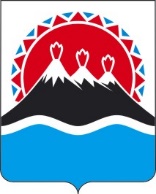 П О С Т А Н О В Л Е Н И ЕПРАВИТЕЛЬСТВАКАМЧАТСКОГО КРАЯПРАВИТЕЛЬСТВО ПОСТАНОВЛЯЕТ:1. Внести в строку 6 графы 3 таблицы приложения 1 к постановлению Правительства Камчатского края от 30.05.2022 № 272-П «О реализации в Камчатском крае проекта социального воздействия в сфере занятости граждан, которые были привлечены к уголовной ответственности, «Второй шанс» изменение, изложив предложение первое в следующей редакции:«Граждане Российской Федерации трудоспособного возраста, проживающие в Камчатском крае, и способные осуществлять трудовую деятельность (кроме инвалидов), которые в период реализации проекта отбывают наказание в виде лишения свободы, либо осуждены к наказаниям, не связанным с изоляцией от общества, либо освободившиеся из мест отбывания наказания в виде лишения свободы, давшие согласие на участие в проекте.».2. Настоящее постановление вступает в силу после дня его официального опубликования.[Дата регистрации] № [Номер документа]г. Петропавловск-КамчатскийО внесении изменения в приложение 1 к постановлению Правительства Камчатского края от от 30.05.2022 № 272-П «О реализации в Камчатском крае проекта социального воздействия в сфере занятости граждан, которые были привлечены к уголовной ответственности, «Второй шанс»Председатель Правительства Камчатского края[горизонтальный штамп подписи 1]Е.А. Чекин